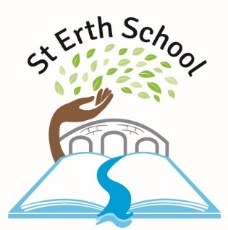 Caring, Sharing, Preparing for LifeNomination formElection of parent governorsPlease enter IN BLOCK LETTERS the name and address of the person being nominated for election:Name: Address: Email Address: Signature of person nominated: Signature of proposer (if different to nominee): ____________________________________Name and address in BLOCK letters of proposer (if different to nominee):_____________________________________________________________________Personal Statement (maximum 250 words)I wish to submit my nomination for the election of parent governor.I confirm (i) that I am willing to stand as a candidate for election as a parent governor and (ii) that I am not disqualified from holding office for any of the reasons set out in the School Governance Regulations.Signature:Date:Completed nomination forms must be returned to the school by XXXX